НАКАЗ «КАПИТАЛЬНЫЙ РЕМОНТ ДЕТСКОЙ ШКОЛЫ ИСКУССТВ №1 г. БЕЛГОРОДА» (ул. Первомайская, 2«а»)Поступил во время предвыборной кампании на выборах в 2018 году от жителей избирательного округа №22 Белгорода Гребенникову Юрию Борисовичу.Исполнен в 2021 году.Работы выполнены за счёт федерального, областного и муниципального бюджетов. Финансирование составило 81 млн рублей. Реконструкция велась в рамках нацпроекта «Культура».Депутат по избирательному округу №22 Юрий Гребенников:- В образовательном учреждении завершён большой капитальный ремонт. Сделаны кровля, фасад, отопление, вентиляция, рекреации, санузлы и кабинеты, полностью обновлён концертный зал. Хороший дизайн, высокое качество. Впечатления очень приятные. Первого сентября школа приняла 965 детей. По нацпроекту «Культура» здесь также закупили новые музыкальные инструменты и методическую литературу. Ремонт школы искусств стал частью регионального проекта «Наше общее дело» партии «Единая Россия» по максимально широкому информированию горожан о ходе работ, их качестве и соблюдению сроков.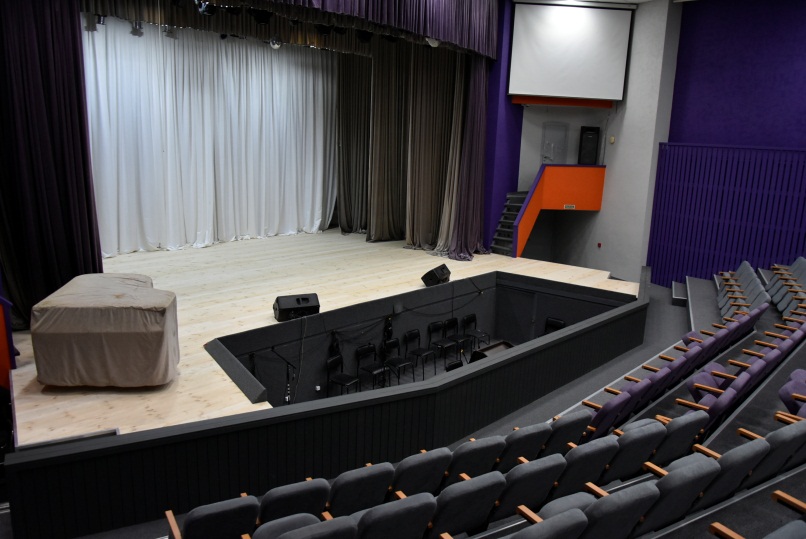 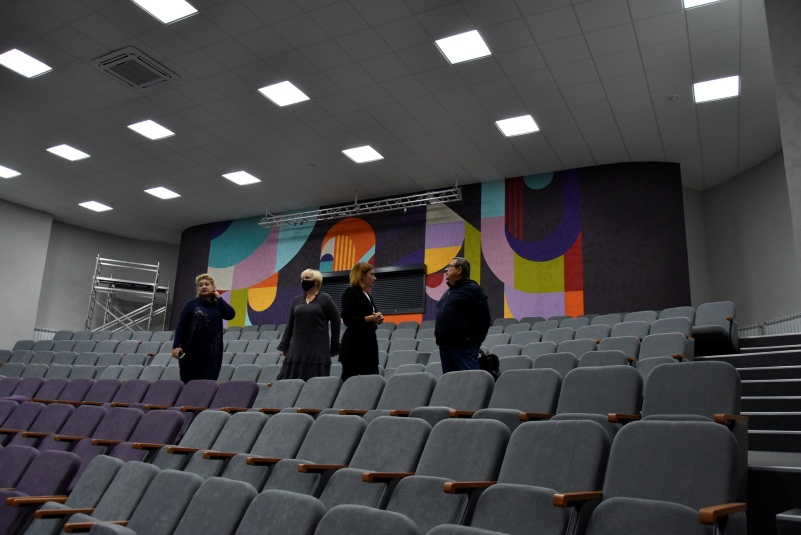 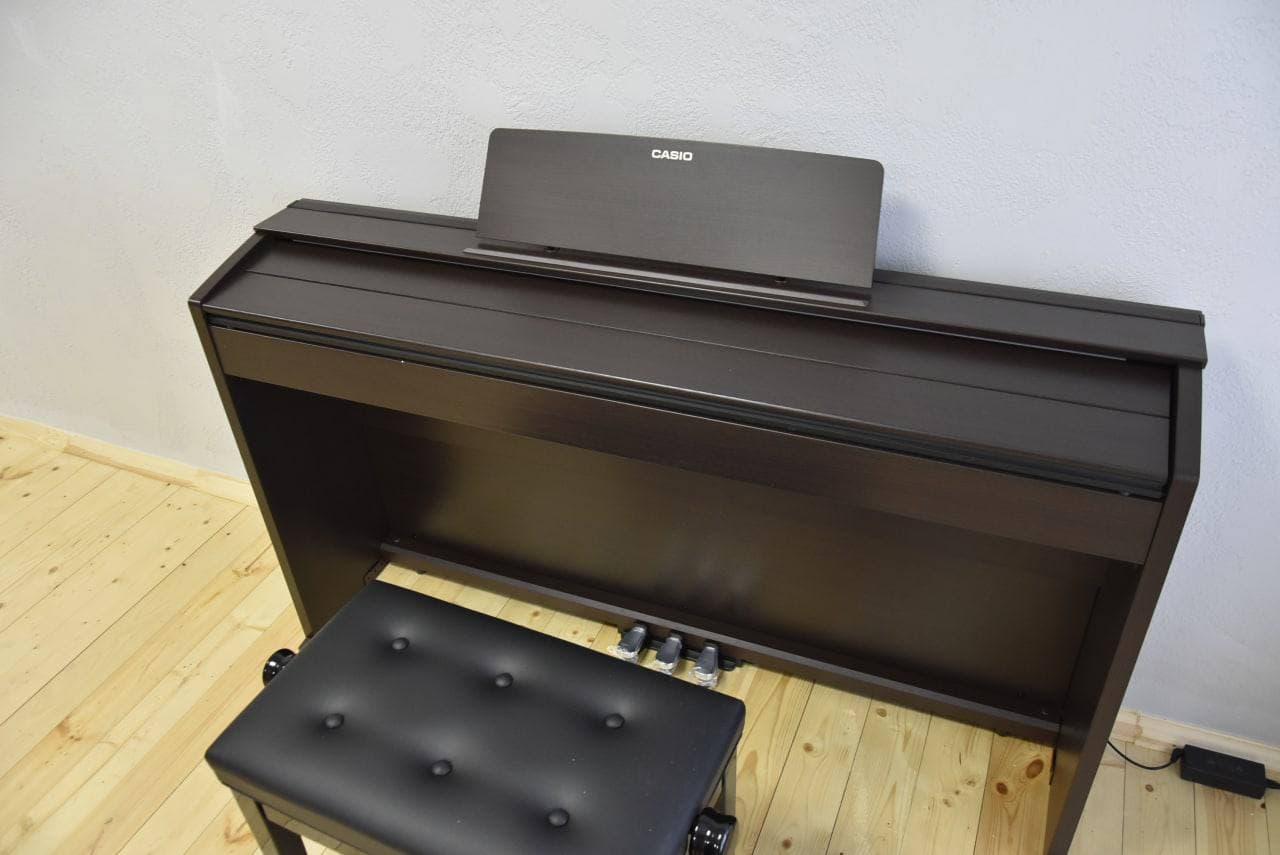 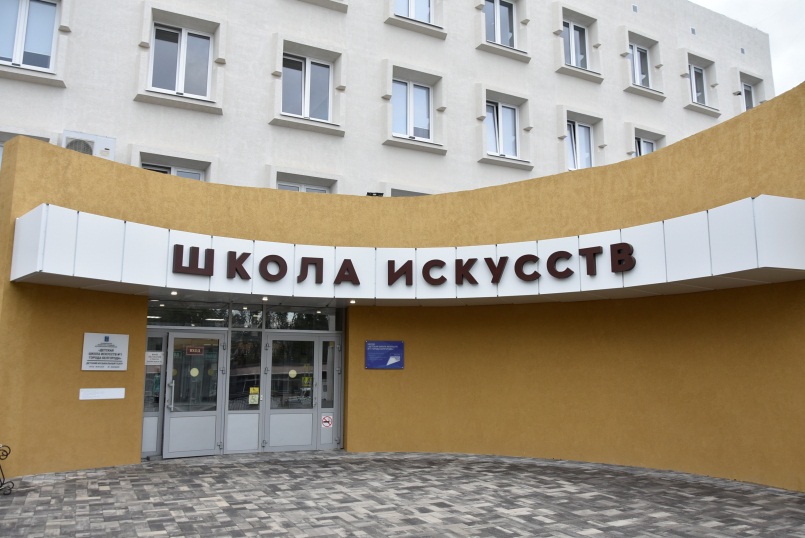 